                    T.C. AYANCIK BELEDİYESİ MECLİS KARARI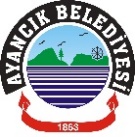 KARAR  -  19   -    Belediyemiz Ücretler Tarifesinin 25. Maddesinde bulunan Pazaryeri ücretleri günümüz koşullarında düşük olduğu için pazaryeri ücretlerinin yeniden belirlenmesi amacıyla işbu gündem dışı teklifin 6.maddesinden sonra (a) bendi olarak  gündeme alınmasına ve aynı zamanda incelenmek üzere Plan ve Bütçe Komisyonuna havale edilmesi oybirliği ile kabul edildi.KARAR - 20 – Ayancık İlçemiz Cevizli Mahallesi 242 ada ile ilgili İmar Plan Değişikliği talep dilekçesi ektedir.  PİN-UİP: 571004358 ve PİN-NİP: 571004359 işlem numaralı plan teklifinin gündemin 6.maddesinden sonra (b) bendi olarak gündeme alınmasına ve imar komisyonuna havale edilmesine oybirliği ile kabul edildi.KARAR- 21-    2023 Yılı Merkezi Yönetim Bütçe Kan. K cetvelinin “ fazla çalışma ücreti” başlıklı kısımda belirlenen ücretler dikkate alındığında; Belediyemiz Zabıta  ve İtfaiye Amirliği birimlerinde çalışanlara  01.01.2023 tarihinden geçerli olmak üzere;-Zabıta ve İtfaiye Amirine (amirliğe vekâlet edilmesi halinde bu ücret ödenir) 765,00-TL -Zabıta memuru, itfaiye erleri ile diğer ünvanlarda çalışanlara 725,00-TL, maktuen aylık brüt fazla çalışma ücreti ödenmesi oybirliği ile kabul edildi.KARAR – 22-   Mülkiyeti Belediye Başkanlığımıza ait Cevizli Mahallesi Recep Tayyip ERDOĞAN Bulvarı No:22’de bulunan ada 306 parsel 3’te  3507,41 m2 alan üzerinde  1000 m2 kapalı işyeri (Tekstil Fabrikası) kira ihale süresi 26.03.2023 tarihinde sona erecektir. Bahse konu işbu fabrika binasının 5393 Sayılı Belediye Kanununun 18. Maddesinin (e) bendi ve 2886 Sayılı Devlet İhale Kanunu 64. Maddesine kapsamında Tekstil Fabrikası olarak yeniden 9 (dokuz) yıl süreli olarak kira ihalesine çıkılmasına,  kiralama ihalesinin yapılabilmesi için  Encümeni ve Belediye Başkanı Hayrettin KAYA ‘ya yetki verilmesine oybirliği ile karar verildi. KARAR –23-  22.02.2007 tarihli resmi gazetede yayınlanarak yürürlüğe giren “Belediye ve Bağlı Kuruluşları ile Mahalli İdare Birlikleri Norm Kadro İlke ve Standartlarına Dair Yönetmelik “ in 11.maddesi ve 5393 sayılı Belediye Kanun. 18.maddesi (l) fıkrası gereği  ekte sunulan ve halen boş bulunan ve ekte sunulan       [ II SAYILI  BOŞ MEMUR KADRO (derece)DEĞİŞİKLİK TEKLİF CETVELİ ] oybirliği ile kabul edildi.İhsan EKMEKÇİ  			Fatma ÜSTÜN 		Hakan Aycan ALTINTAŞBelediye Başkan V. 		        	Katip Üye	          		Katip Üye                    T.C. AYANCIK BELEDİYESİ MECLİS KARARIKARAR - 24 -  Belediyemiz 2023 yılı  Ücretler tarifesinin 39. Maddesine göre Kurumumuz tarafından verilen evlenme cüzdanı ücreti 05.10.2022 Tarih ve 58 sayılı meclis kararı ile 01.01.2023 tarihinden geçerli olmak üzere 365,00 TL olarak belirlenmiştir.     Ancak; 30.12.2022 tarih ve 79 sayılı genelge göre 2023 yılından geçerli olmak üzere değerli kağıt bedellerinin yeniden belirmesi ile evlenme cüzdanı  önemli oranda artış yapıldığından;  söz konusu tarifenin 39.maddesinde yer alan ücretlerin iptaline ve yeni ücretlerinin;   - Kurumumuz tarafından verilen evlenme cüzdanı ücreti 500,00.TL       - Kurumumuz tarafından evlenme dosyası hazırlama ücreti olarak 100,00.TL ücret alınmasına oybirliği ile karar verildi.Necati SÖNMEZ  			Fatma ÜSTÜN 		Hakan Aycan ALTINTAŞMeclis  1. Başkan Vekili 	        	Katip Üye	          		Katip ÜyeKARAR  - 57 -   Ayancık Belediye Başkanlığı Bağımsız Sıfır Atık Toplayıcılarının Çalışma Şartları İle Sıfır Atık Uygulamalarına İlişkin Usul Ve Esaslar Yönetmelik tasarısı meri  mevzuat hükümlerine göre düzenlenmiş bulunduğundan  5393 sayılı Belediye  yasasının 18.madde ( m ) bendi gereği oybirliği  ile kabul edildi. T.C. AYANCIK BELEDİYESİ BAĞIMSIZ SIFIR ATIK TOPLAYICILARININ ÇALIŞMA ŞARTLARI İLE SIFIR ATIK UYGULAMALARINA İLİŞKİN USUL VE ESASLAR YÖNETMELİĞİBİRİNCİ BÖLÜMAmaç, Kapsam, Dayanak ve TanımlarAmaçMADDE 1 – (1) Bu Usul ve Esasların amacı; sıfır atık yönetim sistemi uygulamaları ile geri kazanılabilir atıkların diğer atıklarla karıştırılmadan kaynağında ayrı biriktirilmesine ve ayrı toplanmasına, belediye hizmet alanı içerisinde faaliyet gösteren bağımsız sıfır atık toplayıcılarının çalışma usul ve esaslarına ilişkin idari ve teknik hususları belirlemektir.KapsamMADDE 2 – (1) Evlerden ya da içerik veya yapısal olarak benzer olan ticari, endüstriyel işletmeler ile kurumlardan kaynaklanan tehlikesiz nitelikteki geri kazanılabilir atıkların kaynağında ayrı biriktirilmesi ve ayrı toplanması ile Ek-1’de yer alan atıkların, bağımsız sıfır atık toplayıcıları tarafından taşınma işleminin sağlanması, belediye hizmet alanı içerisinde faaliyet gösteren bağımsız sıfır atık toplayıcılarının belirlenmesi, denetlenmesi ve çalışma şartlarına ilişkin esasları kapsar.  DayanakMADDE 3 – Bu Usul ve Esaslar, Sıfır atık yönetim sistemi kurulan yerlerde oluşan ve 31.12.2021 tarihli ve 2595501 Sayılı olur Atık Getirme Merkezlerinin Kurulması ve İşletilmesi ile Sıfır Atık Uygulamalarına İlişkin Usul ve Esaslar, 12 /07/2019 tarih ve 30829 sayılı Resmi Gazete’ de yayımlanan Sıfır Atık Yönetmeliğine ve 2022/6 No’lu Atık Toplayıcıları Genelgesine dayanılarak hazırlanmıştır.TanımlarMADDE 4 – (1) Bu Usul ve Esasta geçen;Atık getirme merkezi: Ayrı biriktirilen atıkların geri kazanıma ve/veya bertarafa gönderilmesi amacıyla bırakıldığı merkezleri,Bakanlık: Çevre, Şehircilik ve İklim Değişikliği Bakanlığını,Biriktirme ekipmanı: Atıkların türlerine göre biriktirildiği kumbara, konteyner ve benzeri ekipmanları,Bağımsız sıfır atık toplayıcısı: Sıfır atık atıklarının toplanması konusunda herhangi bir işletmeye bağlı olmaksızın atık toplayıcılığı yapanlar.Çevre lisansı: 10/9/2014 tarihli ve 29115 sayılı Resmî Gazete’ de yayımlanan Çevre İzin ve Lisans Yönetmeliğinde düzenlenen geçici faaliyet belgesi/çevre izin ve lisansı belgesini kapsayan lisansı,Geri kazanılabilir atık aktarma merkezi: Sıfır atık yönetim sistemi kapsamında; evlerden ya da içerik veya yapısal olarak benzer olan ticari, endüstriyel işletmeler ile kurumlardan kaynaklanan tehlikesiz nitelikteki geri kazanılabilir kâğıt/karton, cam, metal, plastik, kompozit, tekstil atıkların atık işleme tesislerine, ulaştırılmadan önce biriktirilmesi amacıyla mahalli idareler tarafından kurulan/ kurdurulan, işletilen/işlettirilen merkezleri, Mahalli idare: Büyükşehir belediyeleri, büyükşehir ilçe belediyeleri, il, ilçe ve belde belediyeleri, belediye birlikleri ve il özel idarelerini,  Mobil atık getirme merkezi: Belirli süreler içerisinde farklı noktalara hizmet vermek amacıyla kullanılan gerektiğinde yeri değiştirilebilen taşınabilir özellikte, farklı tür atıkları ayrı ayrı toplamak amacıyla birden fazla biriktirme ekipmanının birlikte bulunduğu atık toplama noktasını ve/veya atık getirme merkezine bağlı olarak kullanılan atık toplama taşıtlarını,Sıfır Atık Bilgi Sistemi: Sıfır atık yönetim sistemini uygulayacak yerleri kayıt altına almak, belgelemek, izlemek ve sistem kapsamında yönetilen atıkların izlenebilirliğini sağlamak amacıyla Bakanlıkça oluşturulan çevrimiçi sistemi,Sıfır atık yönetim sistemi: Atık oluşumunun önlenmesinden başlayarak, atıkların azaltılması, kaynağında ayrı biriktirilmesi, geçici depolanması, ayrı toplanması, taşınması ve işlenmesi süreçlerinin hepsini içine alan, fayda ve maliyet unsurları göz önünde bulundurularak oluşturulan yönetim sistemini,Toplama: Atıkların biriktirildiği yerlerden alınarak atık işleme tesislerine götürülmesi amacıyla taşınmasını,Kaynakta ayrı biriktirme: Atıkların oluştuğu noktada ayrı olarak biriktirilmesini, ifade eder.İKİNCİ BÖLÜMGenel EsaslarBağımsız sıfır atık toplayıcısına ilişkin genel ilkelerMadde 5 – (1) Atık toplayıcılığı faaliyetinde bulunan şahıslar, faaliyet göstereceği belediyeye kimlik numarası ve iletişim bilgileri ile başvuruda bulunur. 18 yaş ve üzeri şahısların başvuruları değerlendirilmeye alınır.(2) Başvuru yapan bağımsız sıfır atık toplayıcısı şahısların bilgileri, belediyeler tarafından İl/İlçe Emniyet Müdürlükleri ve İl/İlçe Jandarma Komutanlıkları ile güncel olarak paylaşılır. Uygun bulunanlar Ayancık belediyesine bildirilir.   (3) Ayancık belediyesince başvurulara istinaden uygun bulunan şahıslar kayıt altına alınır, sıfır atık bilgi sistemine girişleri yapılır. (4) Belediyeler, kendi sınırları içerisinde ikamet eden toplayıcılara öncelik vermek suretiyle sıfır atık bilgi sistemi üzerinden kayıt kontrolü yaparak "Bağımsız Sıfır Atık Toplayıcısı Kartı" düzenler. Bağımsız Sıfır Atık Toplayıcısı Kartında belediye ismi ve logosu, sıfır atık logosu, atık toplayıcısının fotoğrafı, adı- soyadı, kimlik numarası, sıfır atık bilgi sistemi kayıt numarası, kartın düzenlendiği tarih yer alır, kartın üzerinde Ayancık Belediye Başkanlığının imza ve mührü yer alır. Toplayıcı sadece kayıtlı olduğu belediye sınırları içerisinde toplama yapabilir. (5) Belediye tarafından belirlenecek standartlardaki eldiven, iş kıyafetleri, bağımsız sıfır atık toplayıcısı kartı ve atık toplamada kullanılan araçlarıyla çalışmaları sağlanır.(6) Bağımsız sıfır atık toplayıcısı kartı ve iş kıyafetleri, izin verilen kişiler dışında başka kişilerce kullanılamaz, kullananlar ve kullandıranlar hakkında idari işlem yapılır.(7) Kayıt altına alınan kişilerin belediye tarafından belirlenen zaman dilimlerinde ve mevcut sıfır atık sistemine zarar vermeyecek şekilde çalışması sağlanır. Bu kişilerin belediyelerin belirlediği esasların dışında faaliyet göstermesi halinde izinleri iptal edilir.(8) Atık toplayıcılarının topladıkları atıkları teslim edebilecekleri geri kazanılabilir atık aktarma merkezleri belediye tarafından veya belediyenin kontrolünde yapılır/yaptırılır. Geri kazanılabilir atık aktarma merkezlerinin üzerinin kapalı olması, zeminin beton veya asfalt olması sağlanır.(9) Atık toplayıcıları tarafından toplanan atıkların, öncelikle belediyelerin atık getirme merkezi ve geri kazanılabilir atık aktarma merkezlerine veya belediye sınırları içerisinde bulunan çevre lisanslı atık işleme tesislerine teslim edilmesi esastır. Bu atıklar tartılır ve piyasa koşulları göz önünde bulundurularak alınır.(10) Atık toplayıcıları tarafından kâğıt, plastik ve metal gibi değerlendirilebilir atıkların türlerine göre ayrı ayrı toplanması esastır.    (11) Atıkların, izin verilmeyen kişiler tarafından toplanması, taşınması ve depolanmasına belediyelerce hiçbir şekilde müsaade edilmez. Güvenliğin temini için Zabıta Birimlerince etkin mücadele edilir, İl/ İlçe Emniyet Müdürlükleri ile İl/İlçe Jandarma Komutanlıkları tarafından gerektiğinde belediyeye destek sağlanır.(12) Toplanan atıklar Bakanlığın çevrimiçi sistemlerine toplayıcının teslim ettiği lisanslı işletme veya belediye tarafından düzenli olarak veri girişi yapılarak bildirilir. Bağımsız Sıfır Atık Toplayıcısında Aranılacak ŞartlarMadde 6 – Türkiye Cumhuriyeti vatandaşı toplayıcılarında aranan şartlar:Öncelikle ilçe sınırlarında ikamet ediyor olmakGeçimini atık toplayıcılığından sağlamak"Bağımsız Sıfır Atık Toplayıcısı Kartı " belgesine sahip olmakd)   Atık Toplayıcısının Müracaat tarihi itibariyle 18 yaşından gün almış olmake) Belediyeler tarafından İlçe Emniyet Müdürü ve İlçe Jandarma Komutanlığı ile güncel olarak paylaşılması ile (GBT) sorgulaması sonucunda çalışmaya engel suçunun bulunmaması sonucu uygun bulunanlar (2) Yabancı uyruklu toplayıcılarda Türkiye Cumhuriyeti sınırları dâhilinde Çalışma Ve Sosyal Güvenlik Bakanlığı (ÇSGB) Uluslararası İşgücü Genel Müdürlüğünce onaylanmış yabancı çalışma iznine sahip olmak şartı da aranır.Geri Kazanılabilir Atık Aktarma Merkezi ÖzellikleriMadde 7 – (1) Etrafının çit ile çevrili olması ve atıkların bekletildiği alanın üzeri kapalı olması gerekir.Zeminin beton veya asfalt olması gerekir.  (3) Bu Merkezlerde sadece biriktirme yapılır, makine/ekipman kullanılarak ayırma, boyut küçültme, presleme, balyalama gibi faaliyetler gerçekleştirilmez.(4) Belediyenin talebine istinaden İhtiyaca göre atıkların tartılabileceği uygun büyüklükte tartı olur.(5) Çevre ve insan sağlığına zarar vermeyecek gerekli önlemler alınır.(6) Toplama kanalları ile ızgara sistemine sahip olması, toplanan atık suların ilgili mevzuat hükümlerine uygun bertarafının sağlanması zorunludur.(7) Başkanlık, Atık Aktarma Merkezin durumuna (kapasitesi vb..) göre İdari Bina, Toplayıcı Dinlenme Bina, Güvenlik Noktası, Toplayıcı Ekipmanı Koyma Yerleri isteyebilir.Geri Kazanılabilir Atık Aktarma Merkezi Kurulması Madde 8– (1) Bağımsız Sıfır Atık Toplayıcılarının topladıkları atıkları kolaylıkla getirebileceği başkanlıkça uygun görülen sayı ve yerlerde kurulur ve kurdurulur.(2) Bu merkezlerin kurulmasında nüfus, oluşan atık miktarı ve ihtiyaç dikkate alınır.Geri Kazanılabilir Atık Aktarma Merkezi İşletilmesi Madde 9– (1) Geri Kazanılabilir Atık Ara Aktarma /Depolama Merkezleri belediye ilgili müdürlük tarafından işletilir/ işlettirilir.2) Geri Kazanılabilir Atık Ara Aktarma /Depolama Merkezlerinin işletilmesine yönelik işlemler Başkanlık onayı ile yapılır.ÜÇÜNCÜ BÖLÜMOrtak HükümlerAtık Toplayıcıların Uyması Gereken Hükümler  Madde 10- (1) Atık toplayıcılığı faaliyetinde bulunan şahıslar, faaliyet göstereceği belediyeye kimlik numarası ve iletişim bilgileri ile başvuruda bulunur. 18 yaş ve üzeri şahısların başvuruları değerlendirilmeye alınır. (2) Atık Toplayıcıları; atık toplarken, iş eldiveni, yaz ve kış dönemlerine uygun iş elbisesi, fosforlu yelek, ve maske takmaları zorunludur. (3) Ayancık Belediyesince düzenlenmiş olan Bağımsız Sıfır Atık Toplayıcı Kartlarını yanlarında bulundurmak zorundadırlar. Bağımsız sıfır atık toplayıcısı kartı ve iş kıyafetleri, izin verilen kişiler dışında başka kişilerce kullanılamaz, kullananlar ve kullandıranlar hakkında idari işlem yapılır.(4) Kayıt altına alınan kişilerin belediye tarafından belirlenen zaman dilimlerinde ve mevcut sıfır atık sistemine zarar vermeyecek şekilde çalışması sağlanır. Atık toplayıcıları 08.00-24.00 saatleri arasında faaliyet gösterebileceklerdir. (5) Atık Toplayıcıları; atık toplamada kullandıkları araçları temiz, uyarı levhaları ve motorlu araç kullanıyorsa ehliyetli olmaları gerekmektedir. (6) Atık toplayıcıları tarafından kâğıt, plastik ve metal gibi değerlendirilebilir atıkların türlerine göre ayrı ayrı toplanması esastır.(7) Atık Toplayıcıları; Topladıkları atıkları, öncelikle belediyenin atık getirme merkezi ve geri kazanılabilir atık aktarma merkezlerine veya belediye sınırları içerisinde bulunan çevre lisanslı atık işleme tesislerine veya firmaya teslim etmeleri zorunludur. (8) Teslim edilecek atıklar Belediyenin ilgili biriminde görevli personel dâhilinde yapılacaktır. Belediyenin Uyması Gereken HükümlerMadde 11- (1) Belediye; Bağımsız atık toplayıcılarını kayıt altına almak zorundadır. (2) Başvuru yapan bağımsız sıfır atık toplayıcısı şahısların bilgileri, belediyeler tarafından İl/İlçe Emniyet Müdürlükleri ve İl/İlçe Jandarma Komutanlıkları ile güncel olarak paylaşılır. Uygun bulunanlar Ayancık Belediyesine bildirilir. (3) Ayancık Belediyesince başvurulara istinaden uygun bulunan şahıslar kayıt altına alınır, sıfır atık bilgi sistemine girişleri yapılır.    (4) Belediye, kendi sınırları içerisinde ikamet eden toplayıcılara öncelik vermek suretiyle sıfır atık bilgi sistemi üzerinden kayıt kontrolü yaparak “Bağımsız Sıfır Atık Toplayıcısı Kartı” düzenler. Bağımsız Sıfır Atık Toplayıcısı Kartında belediye ismi ve logosu, sıfır atık logosu, atık toplayıcısının fotoğrafı, adı-soyadı, kimlik numarası, sıfır atık bilgi sistemi kayıt numarası, kartın düzenlendiği tarih yer alır, kartın üzerinde Ayancık Belediye Başkanlığının imza ve mührü yer alır. Toplayıcı sadece kayıtlı olduğu belediye sınırları içerisinde toplama yapabilir.(5) Sıfır Atık Bilgi Sistemi üzerinden kayıt kontrollerini Temizlik İşleri Müdürlüğü Birimi yürütecektir.(6) Toplanan atıklar Bakanlığın çevrimiçi sistemlerine toplayıcının teslim ettiği lisanslı işletme veya belediye tarafından düzenli olarak veri girişi yapılarak bildirilir. (7) Atık toplayıcılarının topladıkları atıkları teslim edebilecekleri geri kazanılabilir atık aktarma merkezleri belediye tarafından veya belediyenin kontrolünde yapılır/yaptırılır. Geri kazanılabilir atık aktarma merkezlerinin üzerinin kapalı olması, zeminin beton veya asfalt olması sağlanır. Sıfır atık ve toplama ekipmanlarının hijyenik şartlarda olmasını ve uygun çalışma ortamını sağlar.(8) Toplayıcıların bilinçlendirmesine yönelik faaliyetlerde bulunur.(9) İlçe genelinde sisteme dâhil olmayan toplayıcıların faaliyetlerine son verebilir.         (10) Bu yönetmeliğin uygulanması, yaygınlaştırılması, bilinçlendirme ve eğitim faaliyetlerinin ilçe halkına duyurulmasında kitle iletişim araçlarını etkin kullanmalıdır.(yazılı, görsel, medya, vb.) DÖRDÜNCÜ BÖLÜMDenetimMadde 12– Zabıta, bağımsız atık toplayıcılarını yönetmelik hükümleri yönünden denetler.Ayancık Belediyesince belirlenen standartlardaki eldiven, iş kıyafetleri, bağımsız sıfır atık toplayıcısı kartı ve atık toplamada kullanılan araçlarıyla çalışmaları sağlanır.(2) Bağımsız sıfır atık toplayıcısı kartı ve iş kıyafetleri, izin verilen kişiler dışında başka kişilerce kullanılamaz, kullananlar ve kullandıranlar hakkında idari işlem yapılır.(3) Kayıt altına alınan kişilerin belediye tarafından belirlenen zaman dilimlerinde ve mevcut sıfır atık sistemine zarar vermeyecek şekilde çalışması sağlanır. Bu kişilerin belediyelerin belirlediği esasların dışında faaliyet göstermesi halinde izinleri iptal edilir. (4) Atıkların, izin verilmeyen kişiler tarafından toplanması, taşınması ve depolanmasına belediyemizce hiçbir şekilde müsaade edilmez. Güvenliğin temini için Ayancık Belediyesi Zabıta Birimlerince etkin mücadele edilir, İl/İlçe Emniyet Müdürlükleri ile İl/İlçe Jandarma Komutanlıkları tarafından gerektiğinde belediyelere destek sağlanır. Denetimler sırasında tespit edilen mevzuata aykırı hususlar, yetkili idarelere gereği yapılmak üzere bildirilir. BEŞİNCİ BÖLÜMCeza Ve Çalışma İzin İptaliMadde 13-(1)Ayancık Belediyesi Temizlik İşleri Müdürlüğü tarafınca atık toplayıcılarına tebliğ edilen çalışma kurallarına uymaması halinde izinleri iptal edilir.Çevreyi rahatsız edecek şekilde toplama yapılması, ilçe sakinlerine karşı sözlü ve fiili kötü muamelede ve davranışlarda bulunulmasıAtık malzemelerin belirlen şekilde ve alanlardan toplanmaması, toplanan atıkların Atık Getirme Merkezi ve Geri kazanılabilir Atık Aktarma Merkezleri ile tahsis edilen yerlerin haricinde depolamasıToplama yapılırken kendilerine verilen kıyafet ve kimlik kartlarını kullanmamasıGeri kazanılabilir Atık Aktarma Merkezinde tahsis sahibinin izin verilen saatler haricinde faaliyetlerini sürdürmesi   Belediye tarafından verilen Bağımsız Sıfır Atık Toplayıcısı Kartı ve iş kıyafetleri, izin verilen kişiler dışında başka kişilerce verilmesi ve çalışma yaparken kullandırılması,Belediyenin mevcut sıfır atık sitemine kayıtlı işletme, konut, kamu kurumu ve sokakta bulunan ekipmanlarından toplama yapıldığı tespit edilmesi hallerinde çalışma izni iptal edilir.Yukarıda belirtilen hususlara aykırı hareket ettiği tespit edilen şahıs veya tüzel kişiler hakkında uygulanan idari yaptırım kararları 48 saat içerisinde Ayancık Belediyesi Zabıta Müdürlüklerine bildirilecektir. Ayancık Belediyesi Zabıta Müdürlüğü tarafından bu yönetmelik hükümlerine uyulup uyulmadığına dair gerekli denetim ve kontroller yapılacak, yönetmeliğe aykırı hareket edenler hakkında ilgili mevzuat hükümleri saklı kalmak şartıyla, ilkinde uyarı yapılacaktır ve bu olay tekrarlandığında 5326 sayılı Kabahatler Kanunu’nun 32’nci maddesi uyarınca idari para cezası uygulanacaktır. Hakkında 3 (üç) kez idari işlem yapılan atık toplayıcı atık toplama faaliyetine son verilecek ve bir daha izin verilmeyecektir.                                              ALTINCI BÖLÜMÇeşitli Ve Son Hükümler Yürürlük         MADDE 14- (1) Belediye Meclisinin kabulü ve www.ayancik.bel.tr internet adresinde yayınlandığı tarihi takip eden ilk iş günü yürürlüğe girer.Yürütme         MADDE 15- (1) Bu Usul ve Esas hükümlerini Ayancık Belediye Başkanı yürütür.  Bu Usul Esasa ilişkin yetki ve sorumluluk Temizlik İşleri Müdürlüğüne aittir.Necati SÖNMEZ  			Fatma ÜSTÜN 		Hakan Aycan ALTINTAŞMeclis  1. Başkan Vekili 	        	Katip Üye	          		Katip ÜyeKARAR  -26-    Ayancık Belediyesi 2023 yılı Ücretler Tarifesinin 25.maddesinde yer alan Pazar yeri ücretleri Ekim 2022 meclis toplantısında herhangi bir artış yapılmamıştır. Ancak günümüz şartlarına göre Pazar yeri ücretleri düşük kaldığından aşağıdaki, 15.02.2023 tarihinden geçerli olmak üzere tabloda gösterildiği üzere ücret artışının yapılmasına, 5393 sayılı Belediye Kanununun 18. Maddesi ( f ) bendi gereği oybirliği ile karar verildi. KARAR - 27 -     PİN-UİP:571004358 ve NİP:571004359 numaralı Çakır Yapı -  Anka Mimarlık Ortaklığı tarafından hazırlatılan plan değişikliği talebi incelendiğinde;İlçemiz Cevizli Mahallesi 242 ada İlçemizde yaşanan sel afeti nedeniyle oluşan sosyal konut ihtiyacının karşılanabilmesi amacıyla TOKİ tarafından yapılması planlanan konut projesi için proje kapsamına alınmış olup; meri uygulama imar planında yapılaşma şartları AYRIK nizam 3 kat, TAKS:0.30, KAKS:0.90 olarak belirlenmiştir. Çevre Şehircilik ve İklim Değişikliği Bakanlığı Toplu Konut İdaresi Başkanlığı imar ve Planlama Dairesi Başkanlığı’nın 08.12.2022 tarih ve E-18010177-145.04 (57.02)-335140 sayılı yazılarında hazırlanan mimari avan projelere göre alana ilişkin imar planı kat yüksekliğinin 3 kattan 4 kata çıkartılması gerektiği belirtilmiştir.Meri İmar Planında Konut Alanı olarak planlanmış olan alanın yukarıda bahsedilen nedenden dolayı ve toplu konut projesine tahsis edilmiş olması nedeniyle Cevizli mahallesi 242 ada  numaralı taşınmaz üzerindeki kullanım kararı  1/5000 ölçekli Nazım İmar Planında Orta Yoğunlukta Gelişme Konut Alanı olarak olduğu şekliyle  korunmuştur. 1/1000 Ölçekli Uygulama imar palanında 242 ada AYRIK nizam 3 kat, TAKS:0.30, KAKS:0.90 olarak yapılaşma koşulu bulunmakta olup; söz konusu yapı adasının tamamının toplu konut projesine tahsis edilmiş olması nedeniyle öneri plan değişikliğinde Mekânsal Planlama Yapım Yönetmeliğinde belirtilen “ ÖZEL KANUNLARLA BELİRLENEN ALAN” sınıfında TOPLU KONUT ALANI   olarak kamu yararı taşıması nedeni ile  yapılaşma şartının AYRIK Nizam, 4 Kat, TAKS:0.40, KAKS:1.60, Y_ençok: 12.50 metre olarak revize edilerek ve yapı yaklaşma mesafeleri tüm cephelerden en az 5.00 metre olarak belirlenerek, PİN-UİP: 571004358 ve NİP: 571004359 nolu plan değişikliğinin yapılmasına, 5393 sayılı Belediye Kanununun 18/c fıkrası ile 3194 sayılı İmar Kanununun 8/b maddesi gereğince;  oturuma katılan üyelerin tamamının kabul yönünde oy kullanmaları üzerine oybirliği ile onanması kabul edildi.  ÜYELER: Necati SÖNMEZ      		Fatma ÜSTÜN    	Hakan Aycan ALTINTAŞ     Meclis 1. Başkan Vekili 	Katip Üye 		Katip Üyeİhsan EKMEKÇİ      	 Seyfi ÖZER     	Cihan ÖZKAYA 	Mustafa Aybars YAVUZÜye			 Üye 			Üye (bulunamadı)	ÜyeRamazan YILDIZ       Özer YILDIRIM         Muhammet AĞAN	Ferhat ÜNAL Üye			 Üye			Üye			ÜyeKarar Tarihi03.02.2023	03.02.2023	Karar No    19Belediye Meclisini Teşkil Edenlerin Adı ve Soyadı BİRLEŞİM: 1OTURUM:1DÖNEM: Şubat 2023 Belediye Meclisini Teşkil Edenlerin Adı ve Soyadı BİRLEŞİM: 1OTURUM:1DÖNEM: Şubat 2023  Belediye Başkan V. :   İhsan EKMEKÇİ    Katip Üyeler :  Fatma ÜSTÜN – Hakan Aycan ALTINTAŞ Belediye Başkan V. :   İhsan EKMEKÇİ    Katip Üyeler :  Fatma ÜSTÜN – Hakan Aycan ALTINTAŞ Belediye Başkan V. :   İhsan EKMEKÇİ    Katip Üyeler :  Fatma ÜSTÜN – Hakan Aycan ALTINTAŞBelediye Meclisini Teşkil Edenlerin Adı ve Soyadı BİRLEŞİM: 1OTURUM:1DÖNEM: Şubat 2023 Belediye Meclisini Teşkil Edenlerin Adı ve Soyadı BİRLEŞİM: 1OTURUM:1DÖNEM: Şubat 2023 OTURUMA KATILANLAR:  NECATİ SÖNMEZ- Ramazan YILDIZ - Seyfi ÖZER- Cihan ÖZKAYA -  Mustafa Aybars YAVUZ -  Muhammet AĞAN - Ferhat ÜNAL- Özer YILDIRIM.OTURUMA KATILAMAYANLAR:  - OTURUMA KATILANLAR:  NECATİ SÖNMEZ- Ramazan YILDIZ - Seyfi ÖZER- Cihan ÖZKAYA -  Mustafa Aybars YAVUZ -  Muhammet AĞAN - Ferhat ÜNAL- Özer YILDIRIM.OTURUMA KATILAMAYANLAR:  - OTURUMA KATILANLAR:  NECATİ SÖNMEZ- Ramazan YILDIZ - Seyfi ÖZER- Cihan ÖZKAYA -  Mustafa Aybars YAVUZ -  Muhammet AĞAN - Ferhat ÜNAL- Özer YILDIRIM.OTURUMA KATILAMAYANLAR:  - Karar Tarihi07.02.2023	07.02.2023	Karar No    24Belediye Meclisini Teşkil Edenlerin Adı ve Soyadı BİRLEŞİM: 2OTURUM:1DÖNEM: Şubat 2023 Belediye Meclisini Teşkil Edenlerin Adı ve Soyadı BİRLEŞİM: 2OTURUM:1DÖNEM: Şubat 2023  Meclis 1.Başkan Vekili : Necati  SÖNMEZKatip Üyeler :  Fatma ÜSTÜN – Hakan Aycan ALTINTAŞ Meclis 1.Başkan Vekili : Necati  SÖNMEZKatip Üyeler :  Fatma ÜSTÜN – Hakan Aycan ALTINTAŞ Meclis 1.Başkan Vekili : Necati  SÖNMEZKatip Üyeler :  Fatma ÜSTÜN – Hakan Aycan ALTINTAŞBelediye Meclisini Teşkil Edenlerin Adı ve Soyadı BİRLEŞİM: 2OTURUM:1DÖNEM: Şubat 2023 Belediye Meclisini Teşkil Edenlerin Adı ve Soyadı BİRLEŞİM: 2OTURUM:1DÖNEM: Şubat 2023 OTURUMA KATILANLAR:  - Ramazan YILDIZ - Seyfi ÖZER - İhsan EKMEKÇİ -  Mustafa Aybars YAVUZ -  Muhammet AĞAN - Ferhat ÜNAL- Özer YILDIRIM.OTURUMA KATILAMAYANLAR:  Cihan ÖZKAYA (izinli) OTURUMA KATILANLAR:  - Ramazan YILDIZ - Seyfi ÖZER - İhsan EKMEKÇİ -  Mustafa Aybars YAVUZ -  Muhammet AĞAN - Ferhat ÜNAL- Özer YILDIRIM.OTURUMA KATILAMAYANLAR:  Cihan ÖZKAYA (izinli) OTURUMA KATILANLAR:  - Ramazan YILDIZ - Seyfi ÖZER - İhsan EKMEKÇİ -  Mustafa Aybars YAVUZ -  Muhammet AĞAN - Ferhat ÜNAL- Özer YILDIRIM.OTURUMA KATILAMAYANLAR:  Cihan ÖZKAYA (izinli) 25PAZARYERİ ÜCRETLERİ;TLPazar yerinde tezgah açan pazarcılardan 1 metre cepheden (Parsel cephesine göre 1 metresinden. )11,00AARAÇLARDAN SATIŞ YAPANLARDAN;5 tona kadar kamyonlardan (1 metresinden)50,005 tondan yukarı kamyonlardan (1 metresinden)50,00Pikaplardan (1 metresinden)50,00Traktörlerden (1 metresinden)50,00Seyyar el arabalarından200,00BKÖYLÜ TEZGAHLARINDAN;Köylü tezgahlarından ( 1 metre cephe )6,00